1. Общие положения1.1. Настоящее  положение разработано в соответствии с Федеральным Законом «Об образовании» №273-ФЗ от 29.11.2012г.1.2. Настоящее Положение регламентирует порядок перевода, отчисления и восстановления обучающихся  МОУ «Средняя общеобразовательная школа с.Шумейка» (далее – Школа). 1.3. Обучающийся может быть отчислен из Школы:- в связи с получением образования (завершением обучения);- по инициативе обучающегося или родителей (законных представителей) несовершеннолетнего обучающегося, в том числе в случае перевода обучающегося для продолжения освоения образовательной программы в другую организацию, осуществляющую образовательную деятельность;- в случае установления нарушения порядка приема в учреждение, повлекшего по вине обучающегося его незаконное зачисление в учреждения;- за неисполнение или нарушение устава учреждения, правил внутреннего распорядка, и иных локальных нормативных актов по вопросам организации и осуществления образовательной деятельности;- по обстоятельствам, не зависящим от воли обучающегося или родителей (законных представителей) несовершеннолетнего обучающегося и учреждения, в том числе в случае ликвидации учреждения.3. Отчисление обучающегося, как мера дисциплинарного взыскания, осуществляется в соответствии с Порядком применения к обучающимся и снятия с обучающихся мер дисциплинарного взыскания, утверждённым Приказом Министерства образования и науки Российской Федерации от 15.03.2013 № 185.4. Отчисление обучающегося при его переводе для продолжения освоения образовательной программы в другую организацию, осуществляющую образовательную деятельность, осуществляется в соответствии с Порядком перевода лиц, обучающихся по образовательным программам начального общего, основного общего и среднего общего образования, из одной образовательной организации в другую образовательную организацию, реализующую соответствующие образовательные программы утверждённым приказом  министерства образования и науки Российской Федерации от 12 марта 2014 г. N 177.5. Отчисление по инициативе обучающегося или родителей (законных представителей) несовершеннолетнего обучающегося, достигшего возраста 15-ти, за исключением отчисления при переводе обучающегося для продолжения освоения образовательной программы в другую организацию, осуществляющую образовательную деятельность, производится по заявлению обучающегося или родителей (законных представителей) обучающегося.В заявлении указываются:а) фамилия, имя, отчество (при наличии) обучающегося;б) дата и место рождения;в) класс обучения;г) причины оставления учреждения.После поступления заявления родителей (законных представителей) несовершеннолетнего обучающегося, достигшего возраста 15-ти лет и не имеющего основного общего образования, учреждение испрашивает письменное согласие на отчисление комиссии по делам несовершеннолетних и защите их прав и органа местного самоуправления, осуществляющего управление в сфере образования.После поступления заявления несовершеннолетнего обучающегося, достигшего возраста 15-ти лет и не имеющего основного общего образования, учреждение испрашивает письменное согласие на отчисление родителей (законных представителей) обучающегося комиссии по делам несовершеннолетних и защите их прав и органа местного самоуправления, осуществляющего управление в сфере образования.Обучающийся, достигший возраста 15-ти лет и не имеющий основного общего образования, может оставить учреждение только по согласию родителей (законных представителей) несовершеннолетнего обучающегося, комиссии по делам несовершеннолетних и защите их прав и органа местного самоуправления, осуществляющего управление в сфере образования.6. Отчисление из Школы оформляется приказом директора школы с внесением соответствующих записей в алфавитную книгу учёта обучающихся.7. При отчислении Школа  выдает заявителю следующие документы:- личное дело обучающегося;- ведомость текущих оценок, которая подписывается директором школы, и заверяется печатью Школы;документ об уровне образования (при его наличии);8. Обучающимся, не прошедшим итоговой аттестации или получившим на итоговой аттестации неудовлетворительные результаты, а также обучающимся, освоившим часть образовательной программы и (или) отчисленным из Школы выдается справка об обучении или о периоде обучения.9. Права и обязанности обучающегося, предусмотренные законодательством об образовании и локальными нормативными актами учреждения прекращаются с даты его отчисления из учреждения. 10. Родители (законные представители) несовершеннолетнего обучающегося могут обжаловать решение Школы, принятое по инициативе Школы, в установленном законом порядке.11. По заявлению обучающегося, не прошедшего государственной итоговой аттестации по образовательным программам среднего общего образования (далее – ГИА) или получившего на ГИА неудовлетворительные результаты более чем по одному обязательному учебному предмету, либо получившему повторно неудовлетворительный результат по одному из этих предметов на ГИА в дополнительные сроки, он может быть восстановлен в  Школе для прохождения повторной ГИА. Восстановление осуществляется на срок, необходимый для прохождения ГИА. 12. Восстановление обучающегося оформляется приказом директора школы с внесением соответствующих записей в алфавитную книгу учёта обучающихся.РАССМОТРЕНОна заседании педагогического советапротокол от 22.09.2014 г. № 2СОГЛАСОВАНО				на заседании  Управляющего Совета	протокол от 25.09.2014 г. № 2СОГЛАСОВАНО				на заседании Совета обучающихся		 протокол от 25.09.2014 г. № 2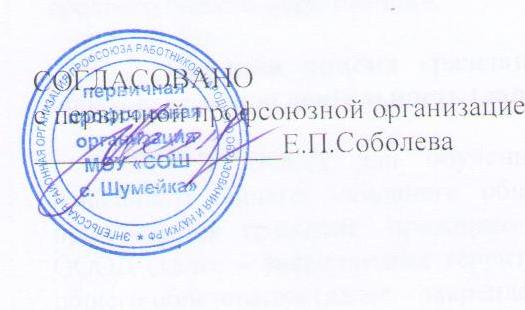 Муниципальное общеобразовательное учреждение «Средняя общеобразовательная школа с.Шумейка» Энгельсского муниципального района Саратовской области(МОУ «СОШ  с.Шумейка»)О порядке и основаниях перевода, отчисления и восстановленияобучающихся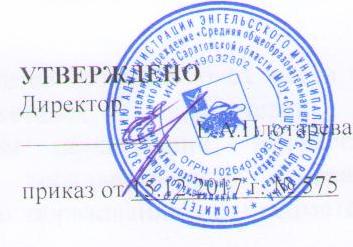 